Муниципальное бюджетное общеобразовательное учреждение «Троицкая средняя школа»ПРОТОКОЛШкольного этапа Всероссийских спортивных соревнований школьников «Президентские состязания» ДАРТС8 - 11 классы (юноши и девушки)03 марта 2021 г.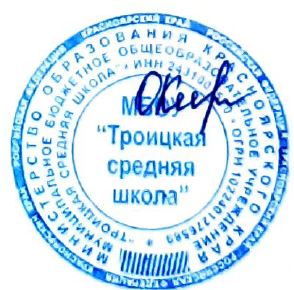 Директор                                                             ______________	         Каракулева Ольга Владимировна                                                                               подпись           	                          (Ф.И.О)№ п/пФамилия, имяКлассОчкиМесто1.Бондарев Петр Алексеевич96712.Вишневецкий Игорь Дмитриевич96423.Дятков Никита Александрович96034.Швецов Кирилл Сергеевич95545.Ельмеев Виктор Дмитриевич105456.Лапин Дмитрий Александрович105267.Надсонов Максим Вячеславович95178.Наумова Арина Андреевна85319.Николаева Дарья Андреевна848210.Садомская Мария Борисовна846311.Тихонова Вероника Сергеевна845412.Бурнашова Карина Сергеевна842513.Вирясова Маргарита Александровна841614.Вторых Кристина Эдуардовна1041715. Дутлова Кристина Александровна1038816.Титенкова Елизавета Андреевна8369